   СОВЕТ   ДЕПУТАТОВМУНИЦИПАЛЬНОГО ОБРАЗОВАНИЯ «ВОТКИНСКИЙ РАЙОН»«ВОТКА ЁРОС»МУНИЦИПАЛ КЫЛДЫТЭТЫСЬ ДЕПУТАТЪЁСЛЭН КЕНЕШСЫР Е Ш Е Н И Е«__»  июня   2021  года                                                                                №_____г. Воткинск«О представлении к награждению Почетной грамотой Государственного Совета Удмуртской Республики»Рассмотрев ходатайство трудовых коллективов, в соответствии с постановлением Президиума Государственного Совета Удмуртской Республики от 21.06.2005 № 545-III «Об утверждении Положения о Почетной грамоте Государственного Совета Удмуртской Республики», руководствуясь статьей 25 Устава муниципального образования «Воткинский район»,Совет депутатов муниципального образования «Воткинский район» РЕШАЕТ:1. Ходатайствовать перед Президиумом Государственного Совета Удмуртской Республики наградить Почетной грамотой Государственного Совета Удмуртской Республики:1.1.    За многолетний добросовестный труд и достигнутые успехи в профессиональной деятельности: -  Бусовикову Татьяну Борисовну – учителя начальных классов Муниципального бюджетного образовательного учреждения Волковской средней общеобразовательной школы;-    Маракулину Светлану Юрьевну -  заместителя директора по учебной работе  Муниципального бюджетного общеобразовательного учреждения Волковской средней общеобразовательной школы;                                                                       1.2.  За большой  вклад, внесенный в развитие потребительской кооперации Воткинского района Воткинского  районного  потребительского  общества и в связи с празднованием Международного дня кооперативов:-      Ботвину Марину  Александровну – Председателя  Правления, Воткинское районное потребительское общество.  - Фоменко Татьяну Леонидовну – начальника планово-экономического отдела Воткинского райпо, с  празднованием  50-летием со дня рождения; - Рычковой Марине Михайловне, продавцу магазина д.Кудрино Воткинского райпо;- Холмогорову Ольгу  Валентиновну, начальнику  отдела кадров Воткинского райпо;-  Агаеву Елену   Викторовну, председателя Правления Воткинского РайПО №1,    в связи с 55-летием со дня рождения. 2. Решение вступает  в силу со дня его принятияПредседатель Совета депутатовмуниципального образования«Воткинский район»                                                                                М.А.Назаровг. Воткинск«     » июня   2021 года№ _____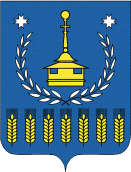 